          РЕШЕНИЕСОВЕТА ДЕПУТУТОВ КОЗУЛЬСКОГО СЕЛЬСКОГО ПОСЕЛЕНИЯЧЕТВЕРТОГО СОЗЫВА «26» июля  2019г.                                № 9-1                                     с.КозульО принятии к сведению отчета директора СДК села Козуль Елековой А.Н.о деятельности сельского дома культурыКозульского сельского поселения и о подготовкепразднования дня молодежи 2019 Козульского сельскогопоселения        Заслушав и обсудив информацию директора сельского дома культуры Козульского сельского поселения Елековой А.Н. и на основании Федерального закона № 131-ФЗ от: 06.10.2003 года «Об общих принципах организации местного самоуправления в Российской Федерации», а также на основании Устава муниципального образования Козульское сельское поселение Усть-Канского района Республики Алтай, Козульский сельский совет депутатов решил:         1. Принять к сведению информацию директора сельского дома культуры села Козуль «О деятельности сельского дома культуры села Козуль  и о подготовке к празднованию дня молодежи 2019 Козульского сельского поселения».       2. Решение подлежит опубликованию на официальном сайте администрации Козульского сельского поселения «Козуль.рф».  Глава Козульского  сельского поселения:                 _________                     А.М. Ябыев            М.П. Российская ФедерацияРеспублика Алтай Усть-Канский районСовет депутатов Козульского сельского поселения649465, Республика Алтай, Усть-Канский район, село Козуль, улица Молодежная, 36Тел.факс 8(38847) 23 3 46Kozul2011@mail.ru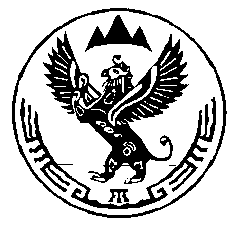 Россия ФедерациязыАлтай РеспубликанынКан-Оозы аймагындагыКозул  jурт jеезенин депутаттарынын Соведи649465 Алтай Республика, Кан-Оозы аймак, Козул jурт, Молодежный ороом 36Тел.факс 8(38847) 23 3 46Kozul2011@mail.ru